Helyszínek:3. emelet, folyosó végén lévő kuckó 2. emelet, tanári előtti polcLépcsőforduló a 2. és 3. emelet közöttPingpongasztalAgámáknálA csoportok feladatfelvevési sorrendje: (sima szám helyszín, zárójelben a feladat száma)3. emelet, folyosó végén lévő kuckó Piros 1.Kék 5.Sárga 4.Zöld 3.Narancssárga 2.2. emelet, tanári előtti polcPiros 2.Kék 1.Sárga 5.Zöld 4.Narancssárga 3.Lépcsőforduló a 2. és 3. emelet közöttPiros 3.Kék 2.Sárga 1.Zöld 5.Narancssárga 4.PingpongasztalPiros 4.Kék 3.Sárga 2.Zöld 1.Narancssárga 5.AgámáknálPiros 5.Kék 4.Sárga 3.Zöld 2.Narancssárga 1.Csapatok útvonala és utasításai:PIROSTi vagytok a PIROS nyomozóiroda képviselői. Mindig a piros nyomokat kövessétek!Az első nyomot a 3. emeleten, a folyosó végén lévő kuckóban találjátok. 2 nyomozó menjen oda érte és hozza el a nyomozóirodátokba!Borítékok 1. feladat BGratulálunk, jól oldottátok meg a feladatot!2 nyomozó menjen a 2. emeletre, a tanári előtti polchoz és hozza el a nyomozóirodába a következő feladatot!2. feladatRemek munka! Gratulálunk!Ez a számsor egy széfet nyit. A nyomozó megtudja, hogy abban a széfben őrzi a királynő a titkos iratait. A nyomozó végignézi a kamera felvételeit és az egyik gyanús alak kezében meglát egy cetlit.2 nyomozó menjen a 2. és 3. emelet közötti lépcsőfordulóhoz és hozza el a nyomozóirodába a következő feladatot!3. feladat MAFFIAGratulálunk a helyes nyomolvasáshoz!Így a nyomozó megérti, hogy a dolgok hátterében a maffia áll. Rájön, hogy a titkos iratokat akarják a széfből, hogy azzal zsarolhassák a királynőt. Már tudja, mit kell tennie!2 nyomozó menjen a Pingpongasztalhoz és hozza el a nyomozóirodába a következő feladatot!4. feladat piros háromszögRemek megfigyelők vagytok!A nyomozó és Cili a nyalókázás után 3 táskára bukkan. 2 nyomozó menjen az agámákhoz és hozza el a nyomozóirodába a következő feladatot!5 feladat 8Fantasztikusak vagytok, gratulálunk a megfejtéshez!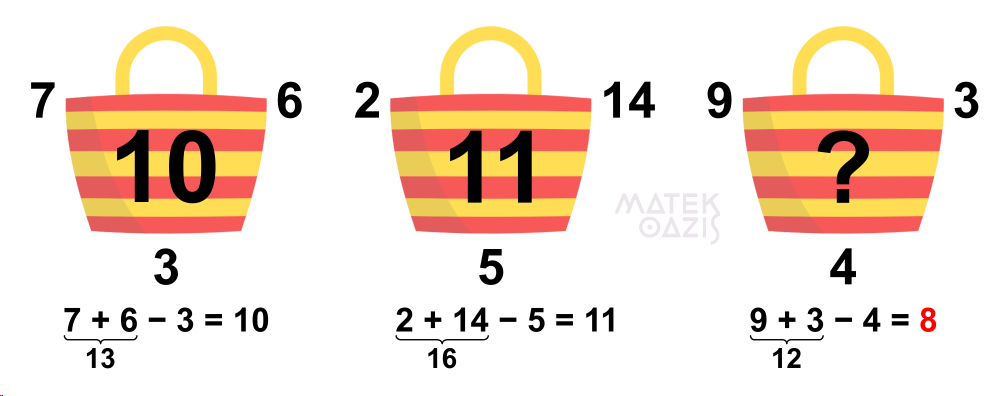 A nyomozó a láthatatlan tintával azonnal levelet írt és így figyelmeztette a királynőt, aki ezek után megváltoztatta a széf számkombinációját. Cilinek és Sherlock Holmesnak köszönhetően a maffia nem tudta megszerezni az iratokat. A királynő titkos jutalomban részesítette őket. Szerintetek mi lett a jutalmuk?KÉKTi vagytok a KÉK nyomozóiroda képviselői. Mindig a kék nyomokat kövessétek!Az első nyomot a 2. emeleten, a tanári előtti polcon találjátok. 2 nyomozó menjen oda érte és hozza el a nyomozóirodátokba! 1. feladat BGratulálunk, jól oldottátok meg a feladatot!2 nyomozó menjen a 2. és 3. emelet közötti lépcsőfordulóhoz és hozza el a nyomozóirodába a következő feladatot!2. feladatRemek munka! Gratulálunk!Ez a számsor egy széfet nyit. A nyomozó megtudja, hogy abban a széfben őrzi a királynő a titkos iratait. A nyomozó végignézi a kamera felvételeit és az egyik gyanús alak kezében meglát egy cetlit.2 nyomozó menjen a pingpongasztalhoz és hozza el a nyomozóirodába a következő feladatot!3. feladat MAFFIAGratulálunk a helyes nyomolvasáshoz!Így a nyomozó megérti, hogy a dolgok hátterében a maffia áll. Rájön, hogy a titkos iratokat akarják a széfből, hogy azzal zsarolhassák a királynőt. Már tudja, mit kell tennie!2 nyomozó menjen az agámákhoz és hozza el a nyomozóirodába a következő feladatot!4. feladat piros háromszögRemek megfigyelők vagytok! A nyomozó és Cili a nyalókázás után 3 táskára bukkan. 2 nyomozó menjen a 3. emelet végén lévő kuckóba és hozza el a nyomozóirodába a következő feladatot!5 feladat 8Fantasztikusak vagytok, gratulálunk a megfejtéshez!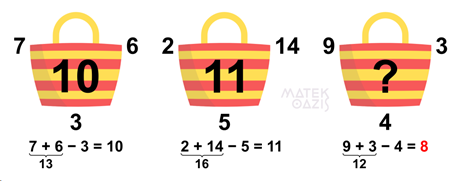 A nyomozó a láthatatlan tintával azonnal levelet írt és így figyelmeztette a királynőt, aki ezek után megváltoztatta a széf számkombinációját. Cilinek és Sherlock Holmesnak köszönhetően a maffia nem tudta megszerezni az iratokat. A királynő titkos jutalomban részesítette őket. Szerintetek mi lett a jutalmuk?SÁRGATi vagytok a SÁRGA nyomozóiroda képviselői. Mindig a sárga nyomokat kövessétek!Az első nyomot a 2. és 3. emelet közötti lépcsőfordulóban találjátok. 2 nyomozó menjen oda érte és hozza el a nyomozóirodátokba! 1. feladat BGratulálunk, jól oldottátok meg a feladatot!2 nyomozó menjen a pingpongasztalhoz és hozza el a nyomozóirodába a következő feladatot!2. feladatRemek munka! Gratulálunk!Ez a számsor egy széfet nyit. A nyomozó megtudja, hogy abban a széfben őrzi a királynő a titkos iratait. A nyomozó végignézi a kamera felvételeit és az egyik gyanús alak kezében meglát egy cetlit.2 nyomozó menjen az agámákhoz és hozza el a nyomozóirodába a következő feladatot!3. feladat MAFFIAGratulálunk a helyes nyomolvasáshoz!Így a nyomozó megérti, hogy a dolgok hátterében a maffia áll. Rájön, hogy a titkos iratokat akarják a széfből, hogy azzal zsarolhassák a királynőt. Már tudja, mit kell tennie!2 nyomozó menjen a 3. emeleti folyosó végén lévő kuckóba és hozza el a nyomozóirodába a következő feladatot!4. feladat piros háromszögRemek megfigyelők vagytok!A nyomozó és Cili a nyalókázás után 3 táskára bukkan. 2 nyomozó menjen a 2. emeletre a tanári előtti polchoz és hozza el a nyomozóirodába a következő feladatot!5 feladat 8Fantasztikusak vagytok, gratulálunk a megfejtéshez!A nyomozó a láthatatlan tintával azonnal levelet írt és így figyelmeztette a királynőt, aki ezek után megváltoztatta a széf számkombinációját. Cilinek és Sherlock Holmesnak köszönhetően a maffia nem tudta megszerezni az iratokat. A királynő titkos jutalomban részesítette őket. Szerintetek mi lett a jutalmuk?ZÖLDTi vagytok a ZÖLD nyomozóiroda képviselői. Mindig a ZÖLD nyomokat kövessétek!Az első nyomot a pingpongasztalnál találjátok. 2 nyomozó menjen oda érte és hozza el a nyomozóirodátokba! 1. feladat BGratulálunk, jól oldottátok meg a feladatot!2 nyomozó menjen az agámákhoz és hozza el a nyomozóirodába a következő feladatot!2. feladatRemek munka! Gratulálunk!Ez a számsor egy széfet nyit. A nyomozó megtudja, hogy abban a széfben őrzi a királynő a titkos iratait. A nyomozó végignézi a kamera felvételeit és az egyik gyanús alak kezében meglát egy cetlit.2 nyomozó menjen a 3. emeleti folyosó végén lévő kuckóba és hozza el a nyomozóirodába a következő feladatot!3. feladat MAFFIAGratulálunk a helyes nyomolvasáshoz!Így a nyomozó megérti, hogy a dolgok hátterében a maffia áll. Rájön, hogy a titkos iratokat akarják a széfből, hogy azzal zsarolhassák a királynőt. Már tudja, mit kell tennie!2 nyomozó menjen a 2. emeletre, a tanári előtti polchoz és hozza el a nyomozóirodába a következő feladatot!4. feladat piros háromszögRemek megfigyelők vagytok!A nyomozó és Cili a nyalókázás után 3 táskára bukkan. 2 nyomozó menjen a 2. és 3. emelet közötti lépcsőfordulóba és hozza el a nyomozóirodába a következő feladatot!5 feladat 8Fantasztikusak vagytok, gratulálunk a megfejtéshez!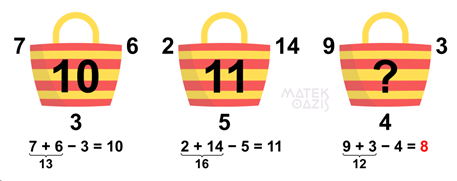 A nyomozó a láthatatlan tintával azonnal levelet írt és így figyelmeztette a királynőt, aki ezek után megváltoztatta a széf számkombinációját. Cilinek és Sherlock Holmesnak köszönhetően a maffia nem tudta megszerezni az iratokat. A királynő titkos jutalomban részesítette őket. Szerintetek mi lett a jutalmuk?NARANCSSÁRGATi vagytok a NARANCSSÁRGA nyomozóiroda képviselői. Mindig a NARANCSSÁRGA nyomokat kövessétek!Az első nyomot az agámáknál találjátok. 2 nyomozó menjen oda érte és hozza el a nyomozóirodátokba! 1. feladat BGratulálunk, jól oldottátok meg a feladatot!2 nyomozó menjen a 3. emeleti folyosó végén lévő kuckóba és hozza el a nyomozóirodába a következő feladatot!2. feladatRemek munka! Gratulálunk!Ez a számsor egy széfet nyit. A nyomozó megtudja, hogy abban a széfben őrzi a királynő a titkos iratait. A nyomozó végignézi a kamera felvételeit és az egyik gyanús alak kezében meglát egy cetlit.2 nyomozó menjen a 2. emeletre, a tanári előtti polchoz és hozza el a nyomozóirodába a következő feladatot!3. feladat MAFFIAGratulálunk a helyes nyomolvasáshoz!Így a nyomozó megérti, hogy a dolgok hátterében a maffia áll. Rájön, hogy a titkos iratokat akarják a széfből, hogy azzal zsarolhassák a királynőt. Már tudja, mit kell tennie!2 nyomozó menjen a 2. és 3. emelet közötti lépcsőfordulóhoz és hozza el a nyomozóirodába a következő feladatot!4. feladat piros háromszögRemek megfigyelők vagytok!A nyomozó és Cili a nyalókázás után 3 táskára bukkan. 2 nyomozó menjen a pingpongasztalhoz és hozza el a nyomozóirodába a következő feladatot!5 feladat 8Fantasztikusak vagytok, gratulálunk a megfejtéshez!A nyomozó a láthatatlan tintával azonnal levelet írt és így figyelmeztette a királynőt, aki ezek után megváltoztatta a széf számkombinációját. Cilinek és Sherlock Holmesnak köszönhetően a maffia nem tudta megszerezni az iratokat. A királynő titkos jutalomban részesítette őket. Szerintetek mi lett a jutalmuk?Feliratok, hibás megoldásokhoz szövegA           B            C             DMACSKA                                                   MAFFIAKIRÁLY                                                      NYAKÉK7             8             9             10Sajnos tévedtetek. Olvassátok el a feladatot újra és próbáljátok megtalálni a helyes választ! Sajnos tévedtetek. Olvassátok el a feladatot újra és próbáljátok megtalálni a helyes választ!Sajnos tévedtetek. Olvassátok el a feladatot újra és próbáljátok megtalálni a helyes választ! Sajnos tévedtetek. Olvassátok el a feladatot újra és próbáljátok megtalálni a helyes választ!Sajnos tévedtetek. Olvassátok el a feladatot újra és próbáljátok megtalálni a helyes választ! Sajnos tévedtetek. Olvassátok el a feladatot újra és próbáljátok megtalálni a helyes választ!Sajnos tévedtetek. Olvassátok el a feladatot újra és próbáljátok megtalálni a helyes választ! Sajnos tévedtetek. Olvassátok el a feladatot újra és próbáljátok megtalálni a helyes választ!Sajnos tévedtetek. Olvassátok el a feladatot újra és próbáljátok megtalálni a helyes választ! Sajnos tévedtetek. Olvassátok el a feladatot újra és próbáljátok megtalálni a helyes választ!Sajnos tévedtetek. Olvassátok el a feladatot újra és próbáljátok megtalálni a helyes választ! Sajnos tévedtetek. Olvassátok el a feladatot újra és próbáljátok megtalálni a helyes választ!Sajnos tévedtetek. Olvassátok el a feladatot újra és próbáljátok megtalálni a helyes választ! Sajnos tévedtetek. Olvassátok el a feladatot újra és próbáljátok megtalálni a helyes választ!Sajnos tévedtetek. Olvassátok el a feladatot újra és próbáljátok megtalálni a helyes választ! Sajnos tévedtetek. Olvassátok el a feladatot újra és próbáljátok megtalálni a helyes választ!PIROSKÉKSÁRAGZÖLDNARANCSSÁRGA12 (1.)3(1.)4(1.)5(1.)23(2.)4(2.)5(2.)1(2.)34(3.)5(3.)1(3.)2(3.)45(4.)1(4.)2(4.)3(4.)51(5.)2(5.)3(5.)4(5.)